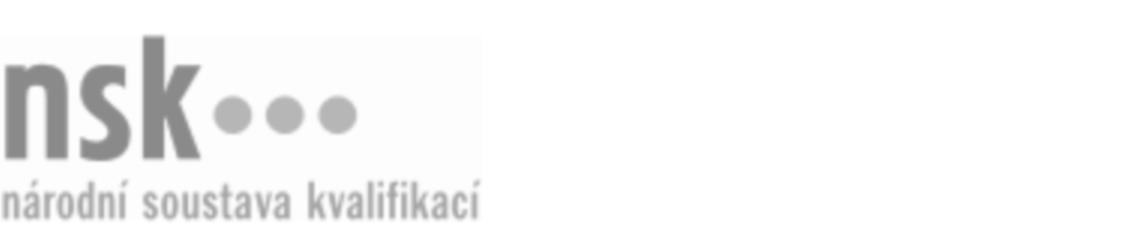 Autorizované osobyAutorizované osobyAutorizované osobyAutorizované osobyAutorizované osobyAutorizované osobyAutorizované osobyAutorizované osobyMontér/montérka suchých podlah (kód: 36-065-H) Montér/montérka suchých podlah (kód: 36-065-H) Montér/montérka suchých podlah (kód: 36-065-H) Montér/montérka suchých podlah (kód: 36-065-H) Montér/montérka suchých podlah (kód: 36-065-H) Montér/montérka suchých podlah (kód: 36-065-H) Montér/montérka suchých podlah (kód: 36-065-H) Montér/montérka suchých podlah (kód: 36-065-H) Autorizující orgán:Autorizující orgán:Ministerstvo průmyslu a obchoduMinisterstvo průmyslu a obchoduMinisterstvo průmyslu a obchoduMinisterstvo průmyslu a obchoduMinisterstvo průmyslu a obchoduMinisterstvo průmyslu a obchoduMinisterstvo průmyslu a obchoduMinisterstvo průmyslu a obchoduMinisterstvo průmyslu a obchoduMinisterstvo průmyslu a obchoduMinisterstvo průmyslu a obchoduMinisterstvo průmyslu a obchoduSkupina oborů:Skupina oborů:Stavebnictví, geodézie a kartografie (kód: 36)Stavebnictví, geodézie a kartografie (kód: 36)Stavebnictví, geodézie a kartografie (kód: 36)Stavebnictví, geodézie a kartografie (kód: 36)Stavebnictví, geodézie a kartografie (kód: 36)Stavebnictví, geodézie a kartografie (kód: 36)Povolání:Povolání:Montér suchých podlahMontér suchých podlahMontér suchých podlahMontér suchých podlahMontér suchých podlahMontér suchých podlahMontér suchých podlahMontér suchých podlahMontér suchých podlahMontér suchých podlahMontér suchých podlahMontér suchých podlahKvalifikační úroveň NSK - EQF:Kvalifikační úroveň NSK - EQF:333333Platnost standarduPlatnost standarduPlatnost standarduPlatnost standarduPlatnost standarduPlatnost standarduPlatnost standarduPlatnost standarduStandard je platný od: 21.10.2022Standard je platný od: 21.10.2022Standard je platný od: 21.10.2022Standard je platný od: 21.10.2022Standard je platný od: 21.10.2022Standard je platný od: 21.10.2022Standard je platný od: 21.10.2022Standard je platný od: 21.10.2022Montér/montérka suchých podlah,  28.03.2024 13:44:02Montér/montérka suchých podlah,  28.03.2024 13:44:02Montér/montérka suchých podlah,  28.03.2024 13:44:02Montér/montérka suchých podlah,  28.03.2024 13:44:02Montér/montérka suchých podlah,  28.03.2024 13:44:02Strana 1 z 2Strana 1 z 2Autorizované osobyAutorizované osobyAutorizované osobyAutorizované osobyAutorizované osobyAutorizované osobyAutorizované osobyAutorizované osobyAutorizované osobyAutorizované osobyAutorizované osobyAutorizované osobyAutorizované osobyAutorizované osobyAutorizované osobyAutorizované osobyNázevNázevNázevNázevNázevNázevKontaktní adresaKontaktní adresa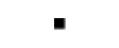 AM servisní spol. s r.o.AM servisní spol. s r.o.AM servisní spol. s r.o.AM servisní spol. s r.o.AM servisní spol. s r.o.Nerudova 246/23, 69701 KyjovNerudova 246/23, 69701 KyjovAM servisní spol. s r.o.AM servisní spol. s r.o.AM servisní spol. s r.o.AM servisní spol. s r.o.AM servisní spol. s r.o.Nerudova 246/23, 69701 KyjovNerudova 246/23, 69701 KyjovMontér/montérka suchých podlah,  28.03.2024 13:44:02Montér/montérka suchých podlah,  28.03.2024 13:44:02Montér/montérka suchých podlah,  28.03.2024 13:44:02Montér/montérka suchých podlah,  28.03.2024 13:44:02Montér/montérka suchých podlah,  28.03.2024 13:44:02Strana 2 z 2Strana 2 z 2